Quick Start Guide
Mirabella Bebe Full HD Flexi Baby Camera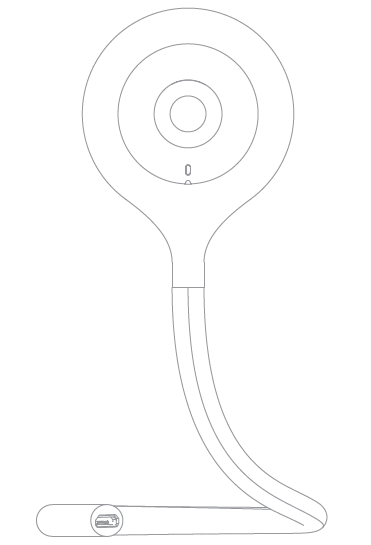 Model: I002866V2.0.0   18/09/2020
What’s included Product Details 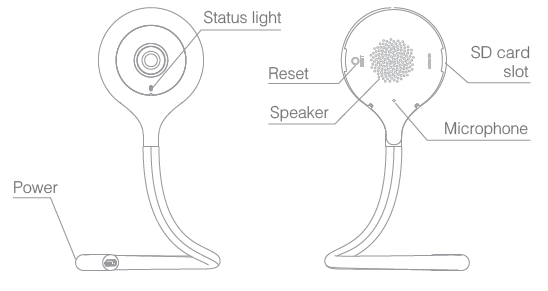 Connection Preparation It is important that your phone is connect to 2.4Ghz Wi-Fi and not to the 5GHz network. To verify your mobile device is set to a 2.4Ghz Wi-Fi network, navigate to the Settings menu and click on Wi-Fi.  In this menu you will see all the detectable networks in your area. Locate the SSID (the name of your network), and ensure that the Wi-Fi SSID does not end with a 5G / 5GHz. 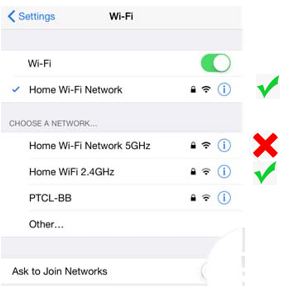 Check you have a strong WI-FI signal (at least two bars) in the location where the smart camera is to be installed. 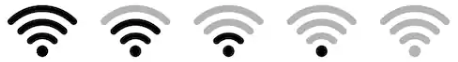 If you don’t have at least two bars signal on your phone, then you may need to reconsider the relocating the camera to a different location or obtain a Wi-Fi extender to boost the WI-FI signal strength. Install the APP and register Account Download the "Mirabella Genio" APP to your smartphone from App Store or Google Play, or you can also scan the QR code below, the APP icon will be displayed after installed successfully 
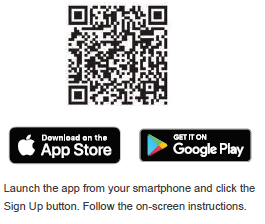 2. Insert the Micro SD card (not included) The camera is able to work without a Micro SD card but it will not able to record any footage without a Micro SD card.
Ensure that the SD is inserted in it’s correct orientation.Micro SD card size needs to be greater than 8GB, Supports up to Max of 128Gb.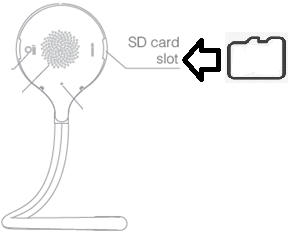 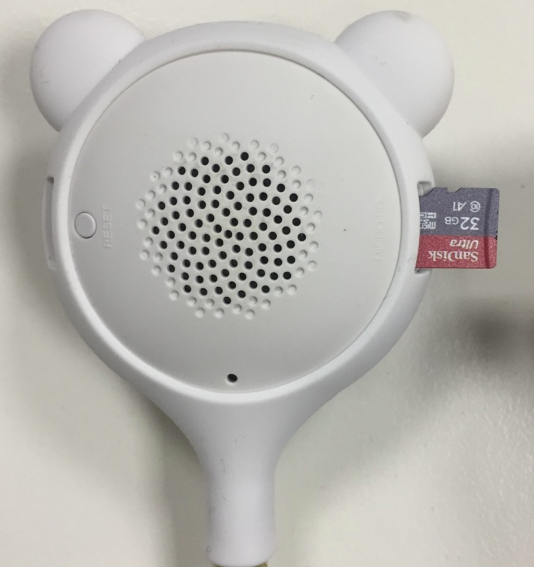 2. Camera Installation 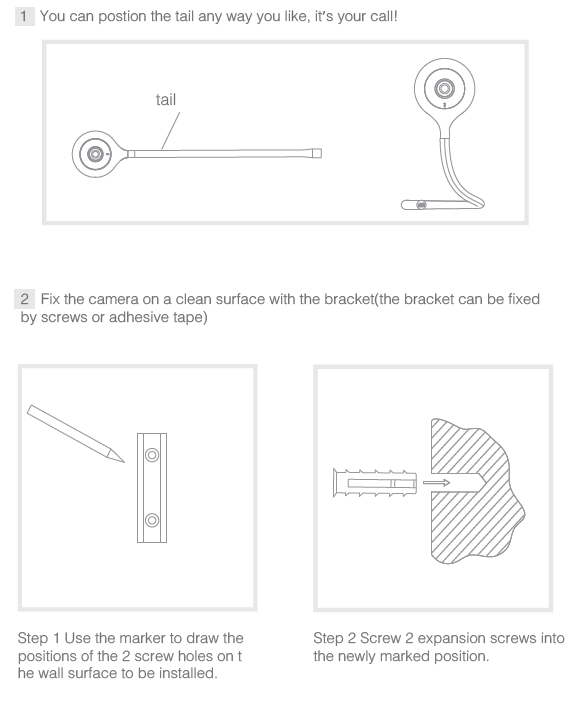 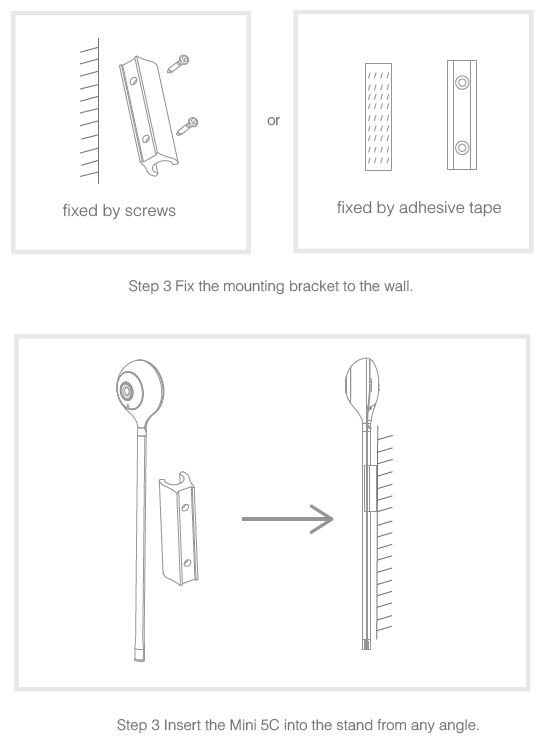 Pairing the camera using Mirabella Genio AppConnect the supplied adaptor to the camera and turn on the power switch 
 Wait for 10-40 seconds, the indicator light will start blinking rapidly in RED (2 blinks per second) – The camera is now ready to pair
Please ensure your mobile phone is connected to your 2.4Ghz Wi-Fi network (the camera is not compatible on 5GHz  Wi-Fi network)
Launch the Mirabella Genio APP, then tap on “+” symbol, then choose Security & Sensor, and select your camera from the menu.
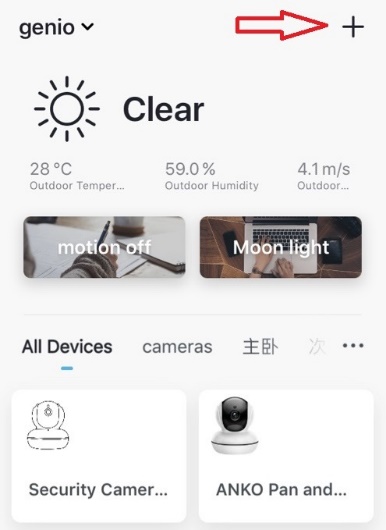 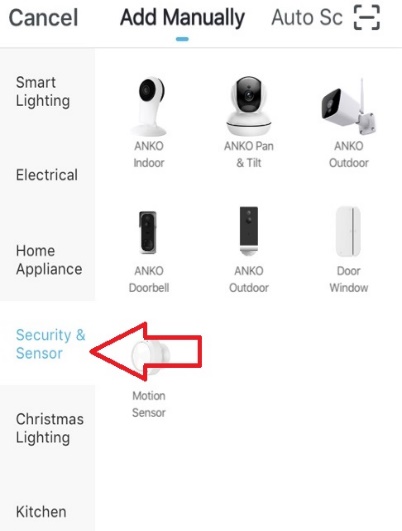 Ensure the LED indicator light is still blinking red fast (2 blinks per second), Tap next step and enter your 2.4GHz Wi-Fi name and passwordTap continue and the QR code will appear, face this QR code towards the front of the camera approximate 15-20cm, until your hear a sound.Please wait for indicator light changed to solid BLUE, then tap the beeped/indicator switch button
Camera is now successfully added into your APP. Please refer to the FAQ section for troubleshooting if this method does not connect.Camera interface is subject to slight alterations based on firmware updates Tap on the pencil icon you can access the camera’s Settings pageFAQs

Q. I am using Telstra NBN, I disabled the 5Ghz and I still cannot get it to pair?
Please follow the Guest Network paring instructions on https://mirabellagenio.net.au/faqsQ. LED indicator light is not blinking red rapidly when turned on
A. Power off the camera, wait for 20 sec, power on, then press and hold the reset button until you hear a sound, , wait another 10-40sec until the light starts to blink red fast (2 blinks per second)Q. Camera doesn’t scan the QR code A. Please ensure camera is in the pairing mode, indicator light is blinking red rapidly ( 2 blinks per second) as per APP screen.

If your camera having difficulty scanning the QR code, please try use alternative  SmartConfiguration method, by tapping on Otherwise/Net Pairing Mode -> Select “smartConfiguration” which doesn’t require to scan the QR code
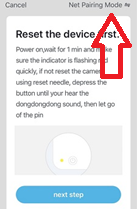 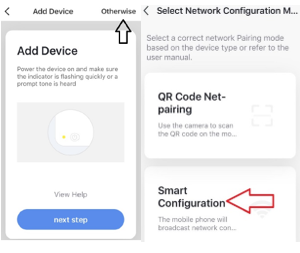 Q. After scanning the QR code, indicator light doesn’t turn into solid blue A. This is an indication of a communication error with the router, please ensure you manually disable the 5GHz Wi-Fi signal on the router setting 
Q. How to connect camera to another Wi-Fi network?A. Go into the cameras settings, tap on “remove device” to remove it , reset the camera and pair it again through the app.
Q. Poor performance, takes a long time to load the live footage?A. Please check the Wi-Fi signal, if it is a weak signal, you may require moving the camera closer to your router or consider purchasing a Wi Fi extender. Q. Camera has gone offline and will not reconnect on its own? A. Go the camera’ settings page, look for “remove device” Remove it and reset the camera, then pair it again through the app.Q. Followed the pairing process but received error cannot find Device?A. Check the following;
1. 5GHz Wi-Fi signal on the router setting has been disabled 
2. Indicator light is blinking red rapidly as per APP screen
3. Please ensure you entered the correct Wi-Fi SSID and password
4. Please ensure phone is on the 2.4GHz Wi-Fi not 4G mobile data or 5GHz 

Q. How to turn on or turn off motion detection notifications? 
A. On the Genio APP home screen, Tap on Me -> Settings -> Push Notification -> turn on/off Enable notifications 

Q. How to rearrange device sequences and manage room?
A. In the genio APP home screen, tap on … located on the top right corner, to access these options , tap on family name to switch below rooms 
Q. Need more help or further technical assistance from Mirabella engineer? A. In the genio APP home screen, tap on, Me, -> FAQ & Feedback -> Report issue 
Complete the fault information or suggestion for the APP/product, then submit 
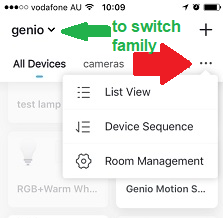 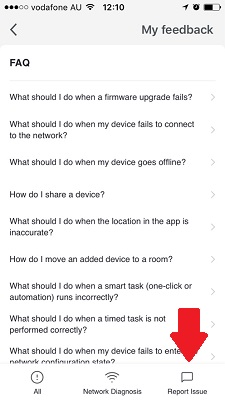 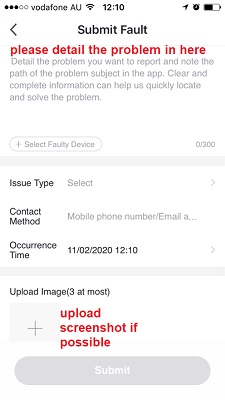 If you have done all of the above, ensuring that the 5Ghz is disabled and the light changed from blinking red to blinking blue, but failed to become a solid blue, then your modem could be incompatible with smart device.
All trademarks are used for reference purposes only.  Made in China 
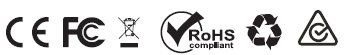 MIRABELLA INTERNATIONAL PTY LTD 
1 MIRABELLA DRIVE, TULLMARINE, VIC, AUSTRALIA 3043 
TOLL FREE: 1800 636 528, www.mirabellagenio.com.au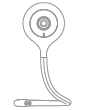 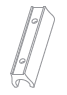 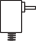 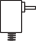 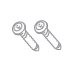 cameraMounting bracketPower Adapterscrews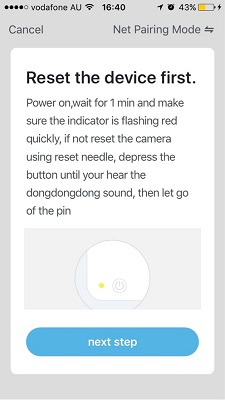 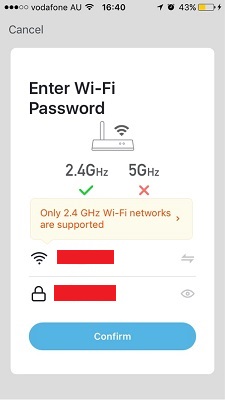 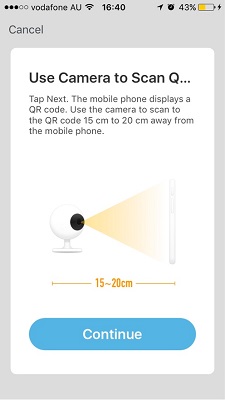 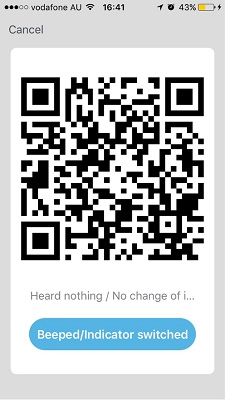  To take snapshot of the screen and save it to phone’s camera roll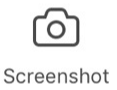  Tap to speak to the camera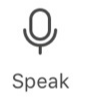  Record live footage into your phone’s internal storage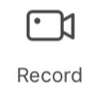  Access to the footage recorded on the Micro SD card  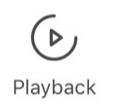  to turn on or off the motion detection alarm 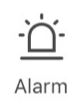  play the in-build lullaby music To turn on/off the sound 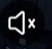  To change video quality , high definition HD or Standard definition SD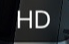  To access to camera’s settings page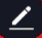  To switch to full screen view mode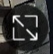 : Wi-Fi signal, if signal is less than 60% you should consider changing the location or boost the WI-Fi Signal using Wi-Fi extender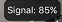  To turn on/off the sound  To change video quality , high definition HD or Standard definition SD To access to camera’s settings page To switch to full screen view mode: Wi-Fi signal, if signal is less than 60% you should consider changing the location or boost the WI-Fi Signal using Wi-Fi extender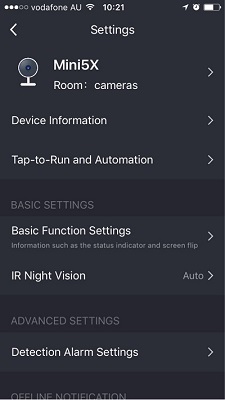 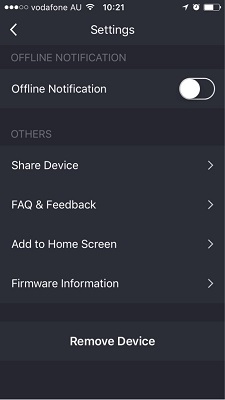 Device information: Detailed information for this camera, owner information, Virtual ID, IP address etcBasic Function Settings: Access to status indicator on/off, Flip screen, Time Watermark option IR Night Vision: On/off or AutoDetection Alarm Settings: Access to motion  sound &  cry detection options Memory Card Settings: This will only appear when 8GB-128GB Micro SD card is inserted Share Device: Share this camera with other Genio accountsFAQ & Feedback: Read FAQ or send improvement suggestions or product issues via online feedback systemAdd to Home Screen: Add a quick access link to your phones home screen
Firmware information: When new firmware is released for this camera you will see a notification icon next to it.Remove Device: Remove the device from current account so you can re-pair it again or pair under a different account or different Wi-Fi network
Basic Function Settings Status indicator: This will turn off the blue status indicator light on your cameraTalk Mode: You can either select one way or two way talk mode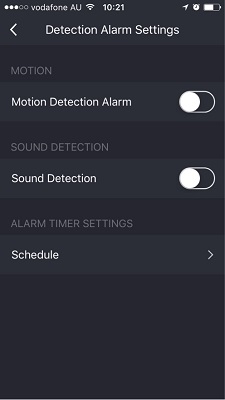 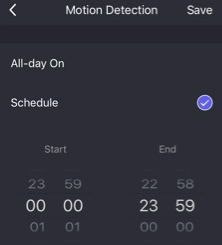 Detection Alarm Settings Motion Detection Turn on/off motion detection or adjust the sensitivity levelSound Detection:  Select sensitivity level Low or HighLow sensitivity detects ALL soundsHigh Sensitivity  detects baby cryingSchedule:  All-day on or Schedule for the time that meets your needs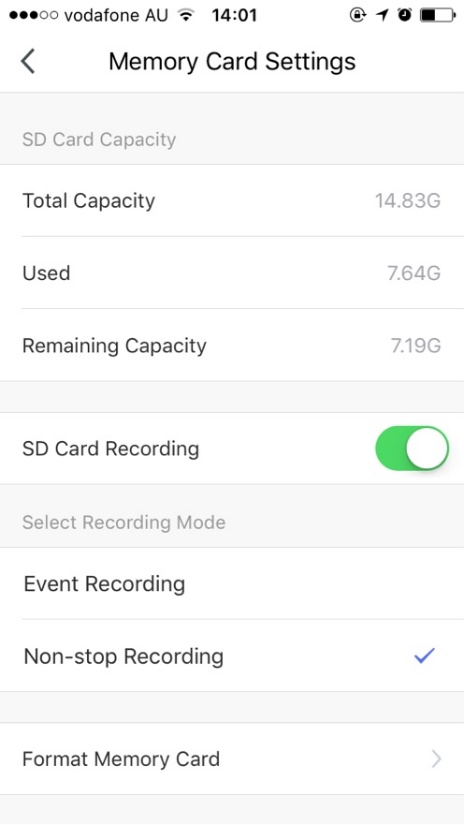 Memory Card Settings SD Card Recoding: This option must be turned on if you want to record footage onto SD card and view it in playback modeEvent recording: Only records if it detects movement, motion detection option must be on at same time for it to workNon-stop Recording:  Camera will start to record 24/7, when SD card is full, new footage will automatically overwrite the old footage without end user action Format Memory card: Delete all content on the SD card and formats the SD card into FAT32 formatWe recommend use Scandisk, Verbatim, Kingston, Samsung - Class 10 high speed micro SD for best performance, When use non-stop recording a 32GB card can record up 6 days of footage. Event recording can record up to 4 weeks of footage.We recommend use Scandisk, Verbatim, Kingston, Samsung - Class 10 high speed micro SD for best performance, When use non-stop recording a 32GB card can record up 6 days of footage. Event recording can record up to 4 weeks of footage.